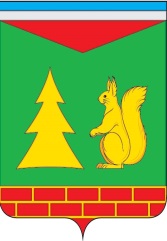 Ханты - Мансийский автономный округ – ЮграСоветский районАДМИНИСТРАЦИЯ  ГОРОДСКОГО  ПОСЕЛЕНИЯ  ПИОНЕРСКИЙ__________________________________________________________________________________Р А С П О Р Я Ж Е Н И Е«31»  мая    2019 г.                                                                                                                  № 42/1-рОб утверждении графика дежурствВ соответствии с Федеральным законом от 6 октября 2003 г. № 131-ФЗ
«Об общих принципах организации местного самоуправления в Российской Федерации», Уставом городского поселения Пионерский1. Утвердить график дежурства ответственных лиц Администрации городского поселения Пионерский на пожароопасный период  с 01.06.2019 по 30.09.2017 (Приложение).2. Настоящее распоряжение разместить на официальном сайте Администрации городского поселения Пионерский.3. Контроль за исполнением настоящего возложить на заместителя главы муниципального образования г.п. Пионерский Литвинову О.И.Глава городского поселения Пионерский                                                               В.С. ЗубчикС распоряжением ознакомлены:«___» июня 2019 года __________ Н.Г. Лисицина«___» июня 2019 года __________ О.И. Литвинова«___» июня 2019 года __________ Е.А. Богданова«___» июня 2019 года __________ Т.В. СухихПриложение к распоряжению Администрации городского поселения Пионерский от 31.05.2019 №42/1-р График дежурства ответственных лиц на пожароопасный период  с 01.06.2019 по 30.09.2019июньиюльавгустсентябрьФ.И.О.123456789101112131415161718192021222324252627282930Литвинова О.И.ХХХХХХХСухих Т.В.ХХХХХХХХЛисицина Н.Г.ХХХХХХХБогданова Е.А.ХХХХХХХХФ.И.О.12345678910111213141516171819202122232425262728293031Зубчик В.С.ХХХХХХХЛитвинова О.И.ХХХХХХХХХХСухих Т.В.ХХХХХХБогданова Е.А.ХХХХХХХХФ.И.О.12345678910111213141516171819202122232425262728293031Зубчик В.С.ХХХХХХЛитвинова О.И.ХХХХХХХСухих Т.В.ХХХХХХЛисицина Н.Г.ХХХХХХБогданова Е.А.ХХХХХХФ.И.О.123456789101112131415161718192021222324252627282930Зубчик В.С.ХХХХХХЛитвинова О.И.ХХХХХХСухих Т.В.ХХХХХХЛисицина Н.Г.ХХХХХХБогданова Е.А.ХХХХХХ